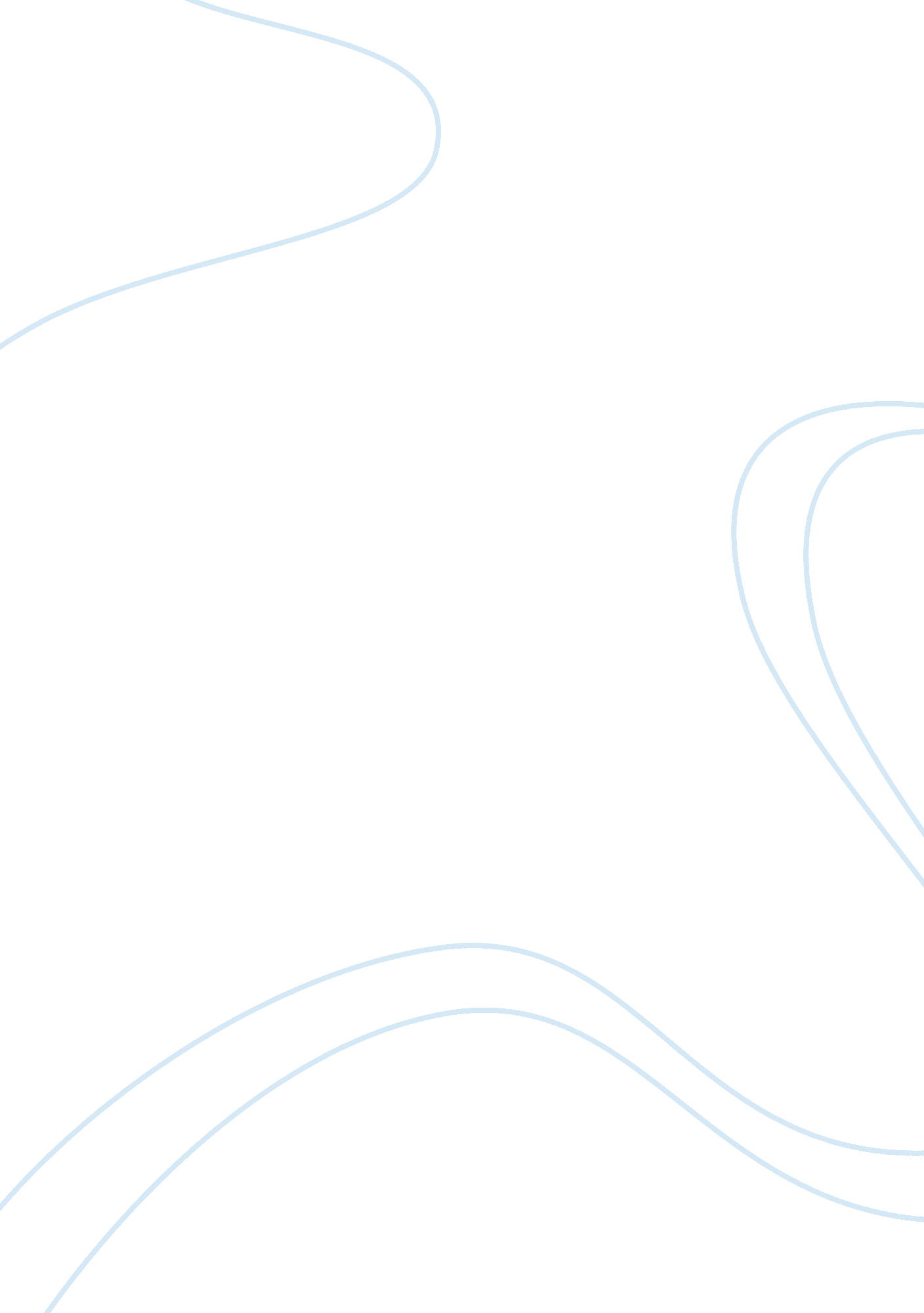 Programmable logic controllerTechnology, Information Technology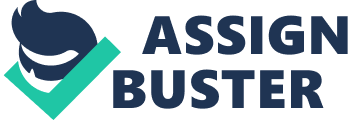 Why was PLC’s invented/developed? 
The first even PLC was developed by Modicon with the aim of reducing the requirement of installing as well as revamping hardware for every fresh logic configuration (Moody 101). This system was very helpful as it elevated the functioning of controls and reduced the space that was required for housing logic. 
Name an application of PLC’s that is not industrial. 
PLC’s can be utilized as relays and timers which can be utilized in homes to control outputs based on the inputs. For example, they can be used timers for switching of lights based on the customized information they have been provided for the environment in which a household is located. 
What is the most widely used PLC programming language? 
The most commonly used programming language that is utilized for PLC programming is Ladder Logic. This language was not initially used as a form of programming language, but later it evolved for this purpose. This language provides a representation of a particular program and these representations are based on relay logic. 